I. Ziedoņa pasaka ''Putekļa briesmīgie piedzīvojumi''Formas sākumsFormas beigas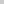 1. I Z L Ū2. K S O N3. Z4. P5. S T R Ā D Ā T6. J Ū R A E Ģ G R I R V S7. P8. P9. Š10. L A B U U Ķ I B U11. M E N T Ī T E12. A P E L S Ī N A E E U T D13. L K K D U Ž E Š L Ī S14. S L A P J D R A Ņ Ķ I S T U I S15. B R Ī V S